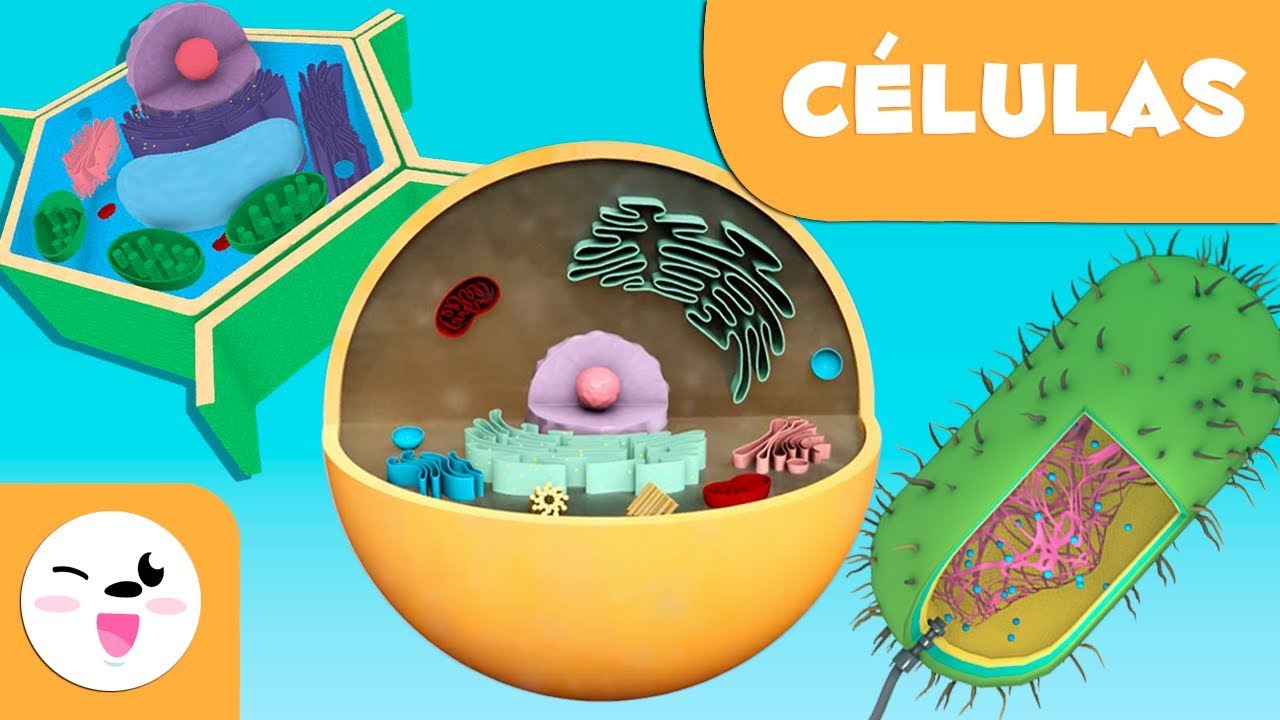 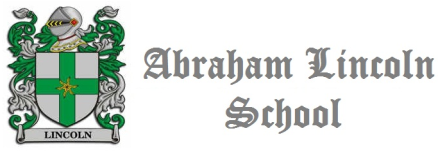                                             CLASE N°3                     ESTRUCTURA DE UNA CÉLULA VEGETALCurso: 1° MedioAsignatura: BiologíaProfesor: Sergio Urrejola AObjetivos:Identificar estructuras celularesDiferenciar célula animal de una vegetal en función de su estructuraLas células vegetales poseen algunas características estructurales que les son propiasTodas las estructuras y componentes antes descritos están presentes en la inmensa mayoría de las células eucariontes. No obstante, existen algunas estructuras especiales que son exclusivas de las células vegetales y que, por tanto, las células animales no las poseen.Actividad. Identifica la o las estructuras que se solicitanActividad 2: Identifica las estructuras de acuerdo al número.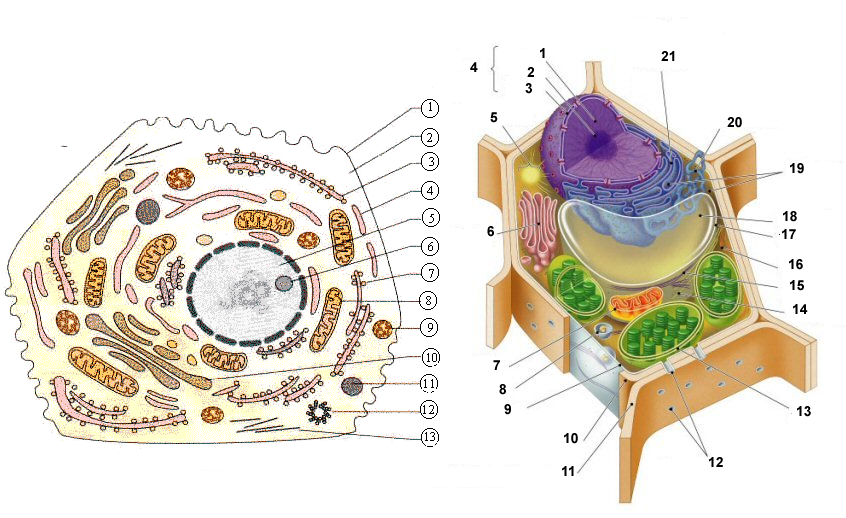 Actividad 3: Menciona una función de cada estructura PARED CELULARLo más importante: no reemplaza a la membrana plasmática PARED CELULARLo más importante: no reemplaza a la membrana plasmática PARED CELULARLo más importante: no reemplaza a la membrana plasmática PARED CELULARLo más importante: no reemplaza a la membrana plasmática PARED CELULARLo más importante: no reemplaza a la membrana plasmática PARED CELULARLo más importante: no reemplaza a la membrana plasmática PARED CELULARLo más importante: no reemplaza a la membrana plasmática PARED CELULARLo más importante: no reemplaza a la membrana plasmática PARED CELULARLo más importante: no reemplaza a la membrana plasmáticaOrganización:La pared celular de las plantas está compuesta de celulosa y otros polisacáridos y es producida por la misma célula que rodea. Posee un espesor de 0,1 a 10 μmOrganización:La pared celular de las plantas está compuesta de celulosa y otros polisacáridos y es producida por la misma célula que rodea. Posee un espesor de 0,1 a 10 μm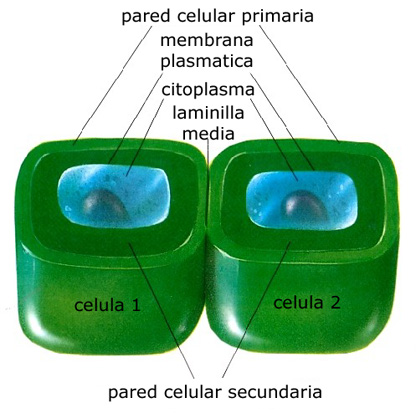 Funciones:Soporte mecánico de las plantas y hongos, frente a la gravedad y el vientoSoporte mecánico frente a los desajustes del ingreso o salida de agua desde las célulasPresenta permeabilidad frente a sustancias nutritivas y desechos, pero no es una membrana selectivaFunciones:Soporte mecánico de las plantas y hongos, frente a la gravedad y el vientoSoporte mecánico frente a los desajustes del ingreso o salida de agua desde las célulasPresenta permeabilidad frente a sustancias nutritivas y desechos, pero no es una membrana selectivaTipo de célula:Reino Monera: todas las bacterias poseen pared celular de peptidoglicán. Reino Protista: algunos tipos de protozoos, como las diatomeas poseen pared celular de sílice. Reino Hongos: todos los hongos poseen células con pared celular de quitina. Reino Planta: todas las plantas poseen células con pared celular de celulosa. Reino Animal: ningún animal posee células con pared celularTipo de célula:Reino Monera: todas las bacterias poseen pared celular de peptidoglicán. Reino Protista: algunos tipos de protozoos, como las diatomeas poseen pared celular de sílice. Reino Hongos: todos los hongos poseen células con pared celular de quitina. Reino Planta: todas las plantas poseen células con pared celular de celulosa. Reino Animal: ningún animal posee células con pared celularTipo de célula:Reino Monera: todas las bacterias poseen pared celular de peptidoglicán. Reino Protista: algunos tipos de protozoos, como las diatomeas poseen pared celular de sílice. Reino Hongos: todos los hongos poseen células con pared celular de quitina. Reino Planta: todas las plantas poseen células con pared celular de celulosa. Reino Animal: ningún animal posee células con pared celularTipo de célula:Reino Monera: todas las bacterias poseen pared celular de peptidoglicán. Reino Protista: algunos tipos de protozoos, como las diatomeas poseen pared celular de sílice. Reino Hongos: todos los hongos poseen células con pared celular de quitina. Reino Planta: todas las plantas poseen células con pared celular de celulosa. Reino Animal: ningún animal posee células con pared celularTipo de célula:Reino Monera: todas las bacterias poseen pared celular de peptidoglicán. Reino Protista: algunos tipos de protozoos, como las diatomeas poseen pared celular de sílice. Reino Hongos: todos los hongos poseen células con pared celular de quitina. Reino Planta: todas las plantas poseen células con pared celular de celulosa. Reino Animal: ningún animal posee células con pared celularTipo de célula:Reino Monera: todas las bacterias poseen pared celular de peptidoglicán. Reino Protista: algunos tipos de protozoos, como las diatomeas poseen pared celular de sílice. Reino Hongos: todos los hongos poseen células con pared celular de quitina. Reino Planta: todas las plantas poseen células con pared celular de celulosa. Reino Animal: ningún animal posee células con pared celularTipo de célula:Reino Monera: todas las bacterias poseen pared celular de peptidoglicán. Reino Protista: algunos tipos de protozoos, como las diatomeas poseen pared celular de sílice. Reino Hongos: todos los hongos poseen células con pared celular de quitina. Reino Planta: todas las plantas poseen células con pared celular de celulosa. Reino Animal: ningún animal posee células con pared celularTipo de célula:Reino Monera: todas las bacterias poseen pared celular de peptidoglicán. Reino Protista: algunos tipos de protozoos, como las diatomeas poseen pared celular de sílice. Reino Hongos: todos los hongos poseen células con pared celular de quitina. Reino Planta: todas las plantas poseen células con pared celular de celulosa. Reino Animal: ningún animal posee células con pared celularTipo de célula:Reino Monera: todas las bacterias poseen pared celular de peptidoglicán. Reino Protista: algunos tipos de protozoos, como las diatomeas poseen pared celular de sílice. Reino Hongos: todos los hongos poseen células con pared celular de quitina. Reino Planta: todas las plantas poseen células con pared celular de celulosa. Reino Animal: ningún animal posee células con pared celularConexionesConexionesConexionesConexionesConexionesConexionesConexionesConexionesConexionesDesdeCitosol: los componentes de la pared pueden ser sintetizados en el citosolDesdeCitosol: los componentes de la pared pueden ser sintetizados en el citosolDesdeCitosol: los componentes de la pared pueden ser sintetizados en el citosolDesdeCitosol: los componentes de la pared pueden ser sintetizados en el citosolHaciaM. plasmática: toda molécula que atraviesa la membrana, necesariamente pasa antes a través de la pared celularHaciaM. plasmática: toda molécula que atraviesa la membrana, necesariamente pasa antes a través de la pared celularHaciaM. plasmática: toda molécula que atraviesa la membrana, necesariamente pasa antes a través de la pared celularHaciaM. plasmática: toda molécula que atraviesa la membrana, necesariamente pasa antes a través de la pared celularHaciaM. plasmática: toda molécula que atraviesa la membrana, necesariamente pasa antes a través de la pared celularCLOROPLASTOS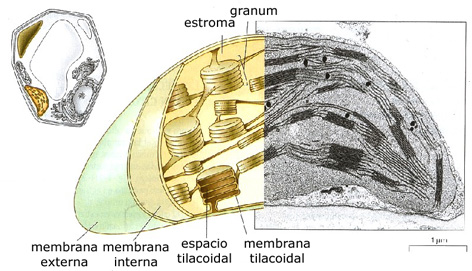 Organización:Son organelos ovoides o fusiformes que poseen dos membranas. La membrana interna encierra un fluido llamado estroma, el cual contiene pilas interconectadas de bolsas membranosas huecas. Las bolsas individuales se llaman tilacoides y sus superficies poseen el pigmento clorofila, molécula clave en la fotosíntesis. La membrana externa está en contacto con el citosol.Poseen ADN y ribosomas en su estromaFunciones:El cloroplasto absorbe luz solar para transformarla en energía química y posee los componentes necesarios para retener tal energía en moléculas de azúcarFunciones:El cloroplasto absorbe luz solar para transformarla en energía química y posee los componentes necesarios para retener tal energía en moléculas de azúcarFunciones:El cloroplasto absorbe luz solar para transformarla en energía química y posee los componentes necesarios para retener tal energía en moléculas de azúcarFunciones:El cloroplasto absorbe luz solar para transformarla en energía química y posee los componentes necesarios para retener tal energía en moléculas de azúcarFunciones:El cloroplasto absorbe luz solar para transformarla en energía química y posee los componentes necesarios para retener tal energía en moléculas de azúcarFunciones:El cloroplasto absorbe luz solar para transformarla en energía química y posee los componentes necesarios para retener tal energía en moléculas de azúcarFunciones:El cloroplasto absorbe luz solar para transformarla en energía química y posee los componentes necesarios para retener tal energía en moléculas de azúcarTipo de célula:Protistas fotosintetizadores y plantas Tipo de célula:Protistas fotosintetizadores y plantas ConexionesConexionesConexionesConexionesConexionesConexionesConexionesConexionesConexionesDesdeCitosol: el CO2 necesario para la fotosíntesis y que proviene del exterior, es captado por el cloroplasto desde el citosolDesdeCitosol: el CO2 necesario para la fotosíntesis y que proviene del exterior, es captado por el cloroplasto desde el citosolDesdeCitosol: el CO2 necesario para la fotosíntesis y que proviene del exterior, es captado por el cloroplasto desde el citosolHaciaMitocondrias: el azúcar producido por los cloroplastos es utilizado por las mitocondrias para la respiración celularHaciaMitocondrias: el azúcar producido por los cloroplastos es utilizado por las mitocondrias para la respiración celularHaciaMitocondrias: el azúcar producido por los cloroplastos es utilizado por las mitocondrias para la respiración celularHaciaMitocondrias: el azúcar producido por los cloroplastos es utilizado por las mitocondrias para la respiración celularHaciaMitocondrias: el azúcar producido por los cloroplastos es utilizado por las mitocondrias para la respiración celularHaciaMitocondrias: el azúcar producido por los cloroplastos es utilizado por las mitocondrias para la respiración celularPLÁSTIDOS NO FOTOSINTETIZADORESLos cloroplastos son plástidos muy especializados, que realizan fotosíntesis. Existen además una gran variedad de plástidos que cumplen otras funcionesPLÁSTIDOS NO FOTOSINTETIZADORESLos cloroplastos son plástidos muy especializados, que realizan fotosíntesis. Existen además una gran variedad de plástidos que cumplen otras funcionesPLÁSTIDOS NO FOTOSINTETIZADORESLos cloroplastos son plástidos muy especializados, que realizan fotosíntesis. Existen además una gran variedad de plástidos que cumplen otras funcionesPLÁSTIDOS NO FOTOSINTETIZADORESLos cloroplastos son plástidos muy especializados, que realizan fotosíntesis. Existen además una gran variedad de plástidos que cumplen otras funcionesPLÁSTIDOS NO FOTOSINTETIZADORESLos cloroplastos son plástidos muy especializados, que realizan fotosíntesis. Existen además una gran variedad de plástidos que cumplen otras funcionesPLÁSTIDOS NO FOTOSINTETIZADORESLos cloroplastos son plástidos muy especializados, que realizan fotosíntesis. Existen además una gran variedad de plástidos que cumplen otras funciones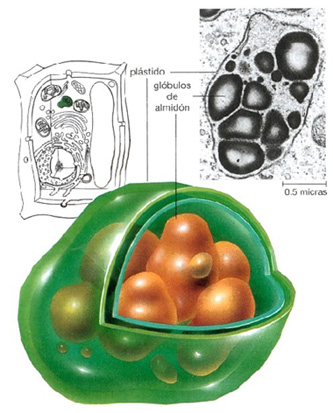 Organización:Poseen membrana interna y externa. Sin embargo, la membrana interna no forma redes de tilacoides, sino que es lisa. El contenido del estroma depende de la función del plástido. Si es de almacenamiento, serán gránulos de almidón (amiloplastos). Si se trata de colorear pétalos o frutos, serán pigmentos (cromoplastos).Al igual que los cloroplastos, poseen ADN y ribosomas propiosOrganización:Poseen membrana interna y externa. Sin embargo, la membrana interna no forma redes de tilacoides, sino que es lisa. El contenido del estroma depende de la función del plástido. Si es de almacenamiento, serán gránulos de almidón (amiloplastos). Si se trata de colorear pétalos o frutos, serán pigmentos (cromoplastos).Al igual que los cloroplastos, poseen ADN y ribosomas propiosOrganización:Poseen membrana interna y externa. Sin embargo, la membrana interna no forma redes de tilacoides, sino que es lisa. El contenido del estroma depende de la función del plástido. Si es de almacenamiento, serán gránulos de almidón (amiloplastos). Si se trata de colorear pétalos o frutos, serán pigmentos (cromoplastos).Al igual que los cloroplastos, poseen ADN y ribosomas propiosOrganización:Poseen membrana interna y externa. Sin embargo, la membrana interna no forma redes de tilacoides, sino que es lisa. El contenido del estroma depende de la función del plástido. Si es de almacenamiento, serán gránulos de almidón (amiloplastos). Si se trata de colorear pétalos o frutos, serán pigmentos (cromoplastos).Al igual que los cloroplastos, poseen ADN y ribosomas propiosOrganización:Poseen membrana interna y externa. Sin embargo, la membrana interna no forma redes de tilacoides, sino que es lisa. El contenido del estroma depende de la función del plástido. Si es de almacenamiento, serán gránulos de almidón (amiloplastos). Si se trata de colorear pétalos o frutos, serán pigmentos (cromoplastos).Al igual que los cloroplastos, poseen ADN y ribosomas propiosOrganización:Poseen membrana interna y externa. Sin embargo, la membrana interna no forma redes de tilacoides, sino que es lisa. El contenido del estroma depende de la función del plástido. Si es de almacenamiento, serán gránulos de almidón (amiloplastos). Si se trata de colorear pétalos o frutos, serán pigmentos (cromoplastos).Al igual que los cloroplastos, poseen ADN y ribosomas propiosFunciones:Almacenamiento de nutrientes para el inviernoColoración de flores y frutosFunciones:Almacenamiento de nutrientes para el inviernoColoración de flores y frutosFunciones:Almacenamiento de nutrientes para el inviernoColoración de flores y frutosFunciones:Almacenamiento de nutrientes para el inviernoColoración de flores y frutosFunciones:Almacenamiento de nutrientes para el inviernoColoración de flores y frutosFunciones:Almacenamiento de nutrientes para el inviernoColoración de flores y frutosTipo de célula:Algunos protistas y todas las plantasTipo de célula:Algunos protistas y todas las plantasTipo de célula:Algunos protistas y todas las plantasTipo de célula:Algunos protistas y todas las plantasTipo de célula:Algunos protistas y todas las plantasTipo de célula:Algunos protistas y todas las plantasConexionesConexionesConexionesConexionesConexionesConexionesConexionesConexionesDesdeCloroplastos: los amiloplastos reciben la glucosa para ser almacenada en forma de almidónDesdeCloroplastos: los amiloplastos reciben la glucosa para ser almacenada en forma de almidónDesdeCloroplastos: los amiloplastos reciben la glucosa para ser almacenada en forma de almidónDesdeCloroplastos: los amiloplastos reciben la glucosa para ser almacenada en forma de almidónDesdeCloroplastos: los amiloplastos reciben la glucosa para ser almacenada en forma de almidónHaciaMitocondrias: en períodos de baja calidad de fotosíntesis, las mitocondrias reciben azúcares desde amiloplastosHaciaMitocondrias: en períodos de baja calidad de fotosíntesis, las mitocondrias reciben azúcares desde amiloplastosHaciaMitocondrias: en períodos de baja calidad de fotosíntesis, las mitocondrias reciben azúcares desde amiloplastosVACUOLA CENTRALLas vacuolas son organelos presentes en la mayoría de las células eucariontes, incluyendo las animales. La vacuola central es un tipo especial de vacuola, presente en algunos protistas y plantas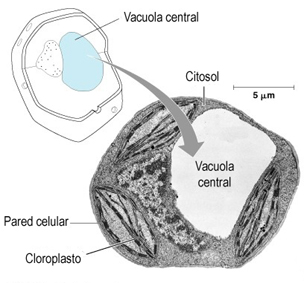 Figura 20. Localización y morfología de la vacuola centralOrganización:Básicamente es un organelo ovoide, cuya forma dependerá de la forma de la pared celular y de la cantidad de agua que contenga. Como la mayoría de los organelos citoplasmáticos, está rodeado de una sola membrana. Ocupa cerca del 90% del volumen celularFigura 20. Localización y morfología de la vacuola centralFunciones:Almacenamiento de agua y otros nutrientesSoporte mecánico de los tejidos (turgencia)Regulación del ingreso y salida de agua de la célulaDigestión intracelular, similar a la de los lisosomasFigura 20. Localización y morfología de la vacuola centralTipo de célula:Algunos protistas y todas las plantasFigura 20. Localización y morfología de la vacuola centralConexionesConexionesDesdeCitosol: capta el agua para su almacenamientoHaciaCloroplastos: donde se hace uso del agua almacenadaIdentifica las estructuras presentes:Identifica las estructuras presentes:Identifica las estructuras presentes:Identifica las estructuras presentes:en todas las células procariontesen todas las células eucariontessólo en células vegetalessólo en células animales